PRITARTALazdijų rajono savivaldybės tarybos2021 m.                       d. sprendimu  Nr. 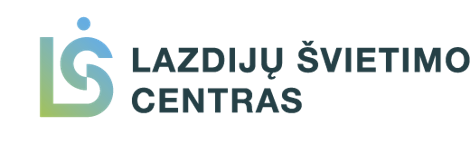 Viešosios ĮSTAIGOS LAZDIJŲ ŠVIETIMO CENTRO2021–2023 METŲ VEIKLOS STRATEGIJALazdijai, 2021Strategijos  tikslas – efektyviai organizuoti Lazdijų  švietimo centro veiklą.1. BENDRA INFORMACIJA APIE ĮSTAIGĄLazdijų švietimo centras  – viešoji savivaldybės įstaiga. Įmonės kodas 195470645. Adresas: – Seinų g. 1, 67113 Lazdijai.VšĮ Lazdijų švietimo centras (toliau – Centras) buvo įkurtas prie Lazdijų rajono savivaldybės administracijos Švietimo, kultūros ir sporto skyriaus 2001 m. rugsėjo  13 d. ir Lazdijų rajono savivaldybės tarybos sprendimu tapo savivaldybės biudžetine švietimo įstaiga, teikiančia mokytojų kvalifikacijos ir neformaliojo suaugusiųjų švietimo paslaugas. Nuo 2006 m. Centras tapo viešąja įstaiga. 2013 m. kovo 29 d. Lazdijų rajono savivaldybės tarybos sprendimu  Nr. 5TS-684 patvirtinti nauji Centro įstatai, pagal kuriuos Centras tapo švietimo pagalbos įstaiga, teikiančia ne tik neformaliojo suaugusiųjų švietimo, verslo informacijos, konsultacijų ir mokymo paslaugas,  bet ir pedagoginės psichologinės pagalbos mokiniui, mokytojui ir mokyklai paslaugas.Centras yra LR Švietimo, mokslo ir sporto ministerijos akredituota institucija. Centro strateginį veiklos planą tvirtina Lazdijų rajono savivaldybės taryba.II. APLINKOS ANALIZĖ 2.1. Išoriniai veiksniai.Politiniai ir teisiniai veiksniai. Centras savo veiklą planuoja, vadovaudamasis Lietuvos Respublikos švietimo įstatymu, Lietuvos Respublikos neformaliojo švietimo ir tęstinio mokymosi įstatymu, Lietuvos Respublikos viešųjų įstaigų įstatymu, Lietuvos Respublikos Vyriausybės nutarimais, švietimo, mokslo ir sporto ministro įsakymais, Lazdijų rajono savivaldybės strateginiais dokumentais, kitais teisės aktais, Centro įstatais ir veiklos planais. Ekonominiai veiksniai. Centro veikla yra finansuojama iš dviejų svarbiausių šaltinių: savivaldybės biudžeto ir mokymo lėšų. Lėšos yra skirtos įstaigos savarankiškoms funkcijoms atlikti ir  pedagoginei psichologinei pagalbai teikti. Papildomas Centro finansavimas – tai gautos pajamos už teikiamas mokymo paslaugas bei projektų lėšos. Socialiniai ir kultūriniai veiksniai. 2021 m. sausio mėn. duomenimis Lazdijų rajone iš viso veikia 9 savivaldybės  švietimo įstaigos (iš jų 2 su  švietimo įstaigų skyriais). Mokyklose mokosi 2307 mokiniai, dirba 224 mokytojai ir 23 pagalbos mokiniui specialistai, 7 direktoriai, 11 direktorių pavaduotojų. Pedagoginiams darbuotojams yra rengiamos kvalifikacijos tobulinimo programos, atsižvelgiant į šalies ir rajono švietimo prioritetus bei pedagogų bendruomenių profesinio tobulėjimo poreikius. Centro duomenys rodo savivaldybėje augantį mokinių su spec. ugdymo(si) poreikiais skaičių, pedagoginių psichologinių konsultacijų bei vertinimo poreikio didėjimą.  ITC Švietimo valdymo informacinės sistemos duomenimis, 2020–2021 m. m. Lazdijų rajono BUM bendrosiose klasėse buvo mokomi 587 mokiniai, turintys specialiųjų ugdymosi poreikių, iš jų 422 turintys kalbos ir kalbėjimo sutrikimus. Tai sudarė 25,4 proc. visų mokinių skaičiaus, besimokančių Lazdijų rajono BUM. Centre dirba 5 švietimo pagalbos specialistai. Centro edukacinę, tęstinio profesinio ir bendrakultūrinio mokymo(si) veiklą lemia ir tokie išorės veiksniai, kaip populiacijos senėjimo tendencijos. Centras organizuoja ir koordinuoja Lazdijų Trečiojo amžiaus universiteto (toliau – TAU) veiklą, čia mokosi virš 100 senjorų. Technologiniai veiksniai. Informacinės visuomenės tolygi plėtra yra vienas svarbiausių rajono vystymosi veiksnių. Siekiant teikti kokybiškas, prieinamas ir modernias, darbo rinkos poreikius atitinkančias edukacines paslaugas, būtina informacinių komunikacinių technologijų integracija į švietimo procesą. Todėl naujų informacinių technologijų panaudojimas, atvirų e-šaltinių plėtra ir suaugusiųjų skaitmeninio raštingumo kompetencijos tobulinimas tampa viena iš aktualių Centro veiklos sričių. 2.2. Vidaus veiksniai. Struktūra ir darbuotojai. Centrui vadovauja direktorius, turintis 22 metų vadybinį stažą. Centre  dirba 13 darbuotojų, iš kurių 10 turi magistro išsilavinimą, 2 aukštąjį, 1 – spec. vidurinį (valytoja) išsilavinimą. Darbuotojai kasmet tobulina profesinę ir bendrakultūrinę kompetenciją. Patalpos ir įranga. Centras disponuoja patalpomis, esančiomis Seinų g. 1, Lazdijai ir Dzūkų g. 1, Lazdijuose. Patalpų būklė gera, kompiuterinė ir techninė įranga reikalinga mokymams organizuoti ir pedagoginei psichologinei pagalbai teikti pakankama, esant poreikiui atnaujinama.  Stiprybių, silpnybių, galimybių ir grėsmių (SSGG) analizė III. VIZIJA, MISIJA, VERTYBĖS, PRIORITETAIMISIJAPUOSELĖJAME PAŽANGOS SIEKIANČIĄ ŠVIETIMO EKOSISTEMĄskatinti ir remti bendruomenėse vykstančius kaitos bei tobulinimo(si) procesus, teikiant kokybiškas kvalifikacijos tobulinimo paslaugas, pedagoginę, psichologinę, informacinę, ekspertinę, konsultacinę ir kitą pagalbą.skatinti verslumą ir poreikį nuolat mokytis.VIZIJAModerni, atvira kaitai ir aplinkai institucija, teikianti kokybiškas švietimo pagalbos ir edukacines paslaugas įvairių tikslinių grupių nariams. VERTYBĖSPuoselėjame bendrumo ir bendradarbiavimo kultūrą;Profesionaliai veikiame ir su malonumu dalinamės;Rūpinamės paslaugų įvairove, kuriame ilgalaikę vertę kitiems; Atliepiame aktualų poreikį, ieškome naujovių.STRATEGINIAI PRIORITETAI1. Teikiamų paslaugų kokybės ir prieinamumo didinimas.2. Tarpinstitucinės partnerystės stiprinimas.TIKSLAI IR UŽDAVINIAI1 Tikslas:Skatinti visą gyvenimą trunkantį mokymąsi, plėtojant neformaliojo suaugusiųjų švietimo paslaugų įvairovę ir didinant jų prieinamumą.Uždaviniai:1.1. Tobulinti besimokančiųjų suaugusiųjų profesines kompetencijas, atsižvelgiant į jų poreikius bei į nacionalinius ir regioninius švietimo prioritetus; 1.2. Plėtoti  „Nuo duomenų link sprendimų“ kultūrą, stiprinant duomenimis grįstos švietimo kokybės vadybos nuostatas;1.3. Stiprinti tarpinstitucinę partnerystę teikiant kompetencijų tobulinimo ir švietimo pagalbos paslaugas.2 Tikslas: Didinti švietimo pagalbos prieinamumą.Uždaviniai:2.1. Plėtoti ir gerinti pedagogines psichologines paslaugas;2.2.  Plėsti švietimo pagalbos paslaugų pasiūlą.3 Tikslas:Mažinti daugiabučiuose namuose suvartojamos šiluminės energijos sąnaudas, gerinti Lazdijų rajono savivaldybės estetinį vaizdą ir gyvenamąją aplinką.Uždaviniai: Daugiabučių namų atnaujinimo (modernizavimo) programos administravimas.4 Tikslas: Skatinti verslumą, užtikrinant mokymo(si) paslaugų pasiūlą / prieinamumąUždaviniai:Teikti mokymų paslaugas verslumo kompetencijų įgijimui / tobulinimui.Centro 2021–2023 m. strateginis planas parengtas atsižvelgiant į Lazdijų rajono savivaldybės 2021–2027 metų strateginį plėtros planą; juo taip pat įgyvendinamas Lazdijų rajono savivaldybės 2021–2023 m. strateginio veiklos plano Kultūros ir turizmo plėtros programos 1 tikslas – „Teikti kokybiškas kultūros paslaugas bei skatinti kultūrines iniciatyvas“.IV. TIKSLŲ, UŽDAVINIŲ, PRIEMONIŲ, VERTINIMO KRITERIJŲ IR ASIGNAVIMŲ SUVESTINĖV. VEIKLOS STRATEGIJOS ĮGYVENDINIMO PRIEŽIŪRACentro direktoriaus sudaryta veiklos strategijos įgyvendinimo priežiūros darbo grupė stebi bei vertina, ar įgyvendinami strateginiai tikslai ir priemonės, ar metiniai veiklos planai dera su strateginiais tikslais ir priemonėmis, ar pasiekti laukiami rezultatai. Veiklos strategijos įgyvendinimo rezultatai pristatomi savivaldybės tarybai pateikiant metinę įstaigos veiklos ataskaitą._______________________________STIPRYBĖSSILPNYBĖSCentras yra Švietimo, mokslo ir sporto ministerijos akredituota įstaiga, turinti teisę teikti kvalifikacijos tobulinimo paslaugas.Darbuotojai yra kompetentingi specialistai, nuolat besimokantys ir tobulėjantys, atviri naujovėms / pokyčiams, gebantys dalintis sukaupta patirtimi ir idėjomis. Didelė teikiamų paslaugų įvairovė (ne tik švietimo paslaugos , bet ir  daugiabučių namų atnaujinimo programos administravimas).Aukšta kvalifikacijos tobulinimo programų kokybė ir prieinamumas. Švietimo pagalbos specialistų operatyvumas teikiant pagalbą specialiųjų ugdymosi poreikių turintiems vaikams, jų tėvams / globėjams / rūpintojams ir pedagogams; naujausių Lietuvoje adaptuotų ir standartizuotų mokinių psichologinio vertinimo metodikų naudojimas darbe.Projektų rengimo ir įgyvendinimo patirtis.Efektyvus bendradarbiavimas su rajono ir šalies, švietimo, kultūros, sporto įstaigomis;Funkcionali ir estetiška aplinka atitinka klientų ir darbuotojų poreikius;Geras įstaigos mikroklimatas.Siekiant patenkinti augančius švietimo pagalbos poreikius, trūksta švietimo pagalbos specialistų  (ypač psichologo). Dėl didelio švietimo pagalbos specialistų darbo krūvio vykdant įvertinimo ir konsultavimo funkcijas, stokojama laiko vykdyti kitas deleguojamas funkcijas (projektai, paskaitos, prevencinės programos, profesinis orientavimas).Nepakankama mokinių pasiekimų ir mokyklų išorinio vertinimo duomenų analizė ir duomenų naudojimas mokytojų kvalifikacijos tobulinimo veikloje.Fragmentiškai vertinamas pedagogų kompetencijų tobulinimo poveikis pamokos organizavimo procesams ir mokinio pažangai.Trūksta tarpinstitucine partneryste grįstų projektų ir iniciatyvų.Nepakankamai ištirtas skirtingų organizacijų, verslo, skirtingų interesų ir  amžiaus grupių gyventojų poreikis tęstiniam mokymui(si) ir kvalifikacijos tobulinimui.GALIMYBĖSGRĖSMĖSTėvų įtraukimas ir jų skatinimas teikti pagalbą vaikui, turinčiam ugdymosi sunkumų.Plėtoti veiklą su vaikais, organizuojant ir vedant užsiėmimus vaikų socialinių įgūdžių ugdymo grupėse.Plėtoti bendravimą ir bendradarbiavimą su nevyriausybinėmis organizacijomis bei kitais neformaliojo  suaugusiųjų švietimo tiekėjais.Suaugusiųjų švietimo centrų konkurencija  ir labai didelė programų pasiūla mokytojams. Savivaldybėje daugėja vaikų su spec. ugdymosi poreikiais. Dėl specialistų stokos gali būti nepatenkinamas pedagoginės psichologinės pagalbos  paslaugų poreikis.Gyventojų baimė ilgalaikiams finansiniams įsipareigojimams, nenoras renovuoti daugiabučius namus.Eil. Nr.TikslasTikslasTikslo pasiekimo vertinimo kriterijus, mato vienetas ir reikšmė (laikotarpio pabaigoje)Tikslo pasiekimo vertinimo kriterijus, mato vienetas ir reikšmė (laikotarpio pabaigoje)Tikslo pasiekimo vertinimo kriterijus, mato vienetas ir reikšmė (laikotarpio pabaigoje)Tikslo pasiekimo vertinimo kriterijus, mato vienetas ir reikšmė (laikotarpio pabaigoje)Tikslo pasiekimo vertinimo kriterijus, mato vienetas ir reikšmė (laikotarpio pabaigoje)Tikslo pasiekimo vertinimo kriterijus, mato vienetas ir reikšmė (laikotarpio pabaigoje)Tikslo pasiekimo vertinimo kriterijus, mato vienetas ir reikšmė (laikotarpio pabaigoje)Tikslo pasiekimo vertinimo kriterijus, mato vienetas ir reikšmė (laikotarpio pabaigoje)Tikslo pasiekimo vertinimo kriterijus, mato vienetas ir reikšmė (laikotarpio pabaigoje)1.Tikslas. Skatinti visą gyvenimą trunkantį mokymąsi, plėtojant neformaliojo suaugusiųjų švietimo paslaugų įvairovę ir didinant jų prieinamumą.Tikslas. Skatinti visą gyvenimą trunkantį mokymąsi, plėtojant neformaliojo suaugusiųjų švietimo paslaugų įvairovę ir didinant jų prieinamumą.Kvalifikacijos tobulinimo programose dalyvavusių savivaldybės mokytojų dalis, 80 proc.;Neformaliojo suaugusiųjų švietimo projektuose dalyvavusių asmenų skaičiaus augimas, 10 proc. Trečiojo amžiaus universiteto dalyvių dalis, lyginant su visais savivaldybės gyventojais (65 metų amžiaus ir vyresni), 5 proc.; Trečiojo amžiaus universiteto dalyvių vyrų skaičiaus augimas, 100 proc.Kvalifikacijos tobulinimo programose dalyvavusių savivaldybės mokytojų dalis, 80 proc.;Neformaliojo suaugusiųjų švietimo projektuose dalyvavusių asmenų skaičiaus augimas, 10 proc. Trečiojo amžiaus universiteto dalyvių dalis, lyginant su visais savivaldybės gyventojais (65 metų amžiaus ir vyresni), 5 proc.; Trečiojo amžiaus universiteto dalyvių vyrų skaičiaus augimas, 100 proc.Kvalifikacijos tobulinimo programose dalyvavusių savivaldybės mokytojų dalis, 80 proc.;Neformaliojo suaugusiųjų švietimo projektuose dalyvavusių asmenų skaičiaus augimas, 10 proc. Trečiojo amžiaus universiteto dalyvių dalis, lyginant su visais savivaldybės gyventojais (65 metų amžiaus ir vyresni), 5 proc.; Trečiojo amžiaus universiteto dalyvių vyrų skaičiaus augimas, 100 proc.Kvalifikacijos tobulinimo programose dalyvavusių savivaldybės mokytojų dalis, 80 proc.;Neformaliojo suaugusiųjų švietimo projektuose dalyvavusių asmenų skaičiaus augimas, 10 proc. Trečiojo amžiaus universiteto dalyvių dalis, lyginant su visais savivaldybės gyventojais (65 metų amžiaus ir vyresni), 5 proc.; Trečiojo amžiaus universiteto dalyvių vyrų skaičiaus augimas, 100 proc.Kvalifikacijos tobulinimo programose dalyvavusių savivaldybės mokytojų dalis, 80 proc.;Neformaliojo suaugusiųjų švietimo projektuose dalyvavusių asmenų skaičiaus augimas, 10 proc. Trečiojo amžiaus universiteto dalyvių dalis, lyginant su visais savivaldybės gyventojais (65 metų amžiaus ir vyresni), 5 proc.; Trečiojo amžiaus universiteto dalyvių vyrų skaičiaus augimas, 100 proc.Kvalifikacijos tobulinimo programose dalyvavusių savivaldybės mokytojų dalis, 80 proc.;Neformaliojo suaugusiųjų švietimo projektuose dalyvavusių asmenų skaičiaus augimas, 10 proc. Trečiojo amžiaus universiteto dalyvių dalis, lyginant su visais savivaldybės gyventojais (65 metų amžiaus ir vyresni), 5 proc.; Trečiojo amžiaus universiteto dalyvių vyrų skaičiaus augimas, 100 proc.Kvalifikacijos tobulinimo programose dalyvavusių savivaldybės mokytojų dalis, 80 proc.;Neformaliojo suaugusiųjų švietimo projektuose dalyvavusių asmenų skaičiaus augimas, 10 proc. Trečiojo amžiaus universiteto dalyvių dalis, lyginant su visais savivaldybės gyventojais (65 metų amžiaus ir vyresni), 5 proc.; Trečiojo amžiaus universiteto dalyvių vyrų skaičiaus augimas, 100 proc.Kvalifikacijos tobulinimo programose dalyvavusių savivaldybės mokytojų dalis, 80 proc.;Neformaliojo suaugusiųjų švietimo projektuose dalyvavusių asmenų skaičiaus augimas, 10 proc. Trečiojo amžiaus universiteto dalyvių dalis, lyginant su visais savivaldybės gyventojais (65 metų amžiaus ir vyresni), 5 proc.; Trečiojo amžiaus universiteto dalyvių vyrų skaičiaus augimas, 100 proc.Kvalifikacijos tobulinimo programose dalyvavusių savivaldybės mokytojų dalis, 80 proc.;Neformaliojo suaugusiųjų švietimo projektuose dalyvavusių asmenų skaičiaus augimas, 10 proc. Trečiojo amžiaus universiteto dalyvių dalis, lyginant su visais savivaldybės gyventojais (65 metų amžiaus ir vyresni), 5 proc.; Trečiojo amžiaus universiteto dalyvių vyrų skaičiaus augimas, 100 proc.1.1.Uždavinys. Tobulinti besimokančiųjų suaugusiųjų profesines kompetencijas, atsižvelgiant į jų poreikius bei į nacionalinius ir regioninius švietimo prioritetus  Uždavinys. Tobulinti besimokančiųjų suaugusiųjų profesines kompetencijas, atsižvelgiant į jų poreikius bei į nacionalinius ir regioninius švietimo prioritetus  Uždavinys. Tobulinti besimokančiųjų suaugusiųjų profesines kompetencijas, atsižvelgiant į jų poreikius bei į nacionalinius ir regioninius švietimo prioritetus  Uždavinys. Tobulinti besimokančiųjų suaugusiųjų profesines kompetencijas, atsižvelgiant į jų poreikius bei į nacionalinius ir regioninius švietimo prioritetus  Uždavinys. Tobulinti besimokančiųjų suaugusiųjų profesines kompetencijas, atsižvelgiant į jų poreikius bei į nacionalinius ir regioninius švietimo prioritetus  Uždavinys. Tobulinti besimokančiųjų suaugusiųjų profesines kompetencijas, atsižvelgiant į jų poreikius bei į nacionalinius ir regioninius švietimo prioritetus  Uždavinys. Tobulinti besimokančiųjų suaugusiųjų profesines kompetencijas, atsižvelgiant į jų poreikius bei į nacionalinius ir regioninius švietimo prioritetus  Uždavinys. Tobulinti besimokančiųjų suaugusiųjų profesines kompetencijas, atsižvelgiant į jų poreikius bei į nacionalinius ir regioninius švietimo prioritetus  Uždavinys. Tobulinti besimokančiųjų suaugusiųjų profesines kompetencijas, atsižvelgiant į jų poreikius bei į nacionalinius ir regioninius švietimo prioritetus  Uždavinys. Tobulinti besimokančiųjų suaugusiųjų profesines kompetencijas, atsižvelgiant į jų poreikius bei į nacionalinius ir regioninius švietimo prioritetus  Uždavinys. Tobulinti besimokančiųjų suaugusiųjų profesines kompetencijas, atsižvelgiant į jų poreikius bei į nacionalinius ir regioninius švietimo prioritetus  Įstaigos priemonės pavadinimasProceso ir (ar) indėlio vertinimo kriterijai ir mato vienetaiVertinimo kriterijų reikšmėsVertinimo kriterijų reikšmėsVertinimo kriterijų reikšmėsVertinimo kriterijų reikšmėsAtsakingi vykdytojaiAsignavimai (tūkst. Eur)Asignavimai (tūkst. Eur)Asignavimai (tūkst. Eur)Asignavimai (tūkst. Eur)Įstaigos priemonės pavadinimasProceso ir (ar) indėlio vertinimo kriterijai ir mato vienetai2020 m. faktas2021 m.2022 m.2023 m.Atsakingi vykdytojai2020 metais faktiškai panaudotos lėšos2021m.2022 m.2023 m.1.1.1Tikslinių grupių kompetencijų tobulinimo poreikių nustatymas ir analizėAtliktų ir įvertintų kompetencijų tobulinimo poreikių tyrimų skaičius, vnt.2222Direktorius,  metodininkai88.599.51.1.2.Pedagogų kvalifikacijos tobulinimo programų rengimas ir įgyvendinimas, diegiant inovatyvias mokymo metodikasPedagogų kvalifikacijos tobulinimo renginių skaičius, vnt.262280290300Direktorius, metodininkai8994981031.1.2.Pedagogų kvalifikacijos tobulinimo programų rengimas ir įgyvendinimas, diegiant inovatyvias mokymo metodikasDalyvių skaičius, vnt.5375540055005600Direktorius, metodininkai8994981031.1.3.Paskaitų ir kitų edukacinių veiklų organizavimas Trečiojo amžiaus universiteto dalyviamsRenginių skaičius, vnt.137250250250Direktorius, metodininkai 72021221.1.4.Neformaliojo suaugusiųjų švietimo programų ir projektų, finansuojamų ES ir SB lėšomis  rengimas ir įgyvendinimas Parengtų projektų skaičius, vnt.4455Direktorius, metodininkai1233,51.2.Uždavinys. Plėtoti  „Nuo duomenų link sprendimų“ kultūrą, stiprinant duomenimis grįstos švietimo kokybės vadybos nuostatasUždavinys. Plėtoti  „Nuo duomenų link sprendimų“ kultūrą, stiprinant duomenimis grįstos švietimo kokybės vadybos nuostatasUždavinys. Plėtoti  „Nuo duomenų link sprendimų“ kultūrą, stiprinant duomenimis grįstos švietimo kokybės vadybos nuostatasUždavinys. Plėtoti  „Nuo duomenų link sprendimų“ kultūrą, stiprinant duomenimis grįstos švietimo kokybės vadybos nuostatasUždavinys. Plėtoti  „Nuo duomenų link sprendimų“ kultūrą, stiprinant duomenimis grįstos švietimo kokybės vadybos nuostatasUždavinys. Plėtoti  „Nuo duomenų link sprendimų“ kultūrą, stiprinant duomenimis grįstos švietimo kokybės vadybos nuostatasUždavinys. Plėtoti  „Nuo duomenų link sprendimų“ kultūrą, stiprinant duomenimis grįstos švietimo kokybės vadybos nuostatasUždavinys. Plėtoti  „Nuo duomenų link sprendimų“ kultūrą, stiprinant duomenimis grįstos švietimo kokybės vadybos nuostatasUždavinys. Plėtoti  „Nuo duomenų link sprendimų“ kultūrą, stiprinant duomenimis grįstos švietimo kokybės vadybos nuostatasUždavinys. Plėtoti  „Nuo duomenų link sprendimų“ kultūrą, stiprinant duomenimis grįstos švietimo kokybės vadybos nuostatasUždavinys. Plėtoti  „Nuo duomenų link sprendimų“ kultūrą, stiprinant duomenimis grįstos švietimo kokybės vadybos nuostatas1.2.1Pedagogų kompetencijų tobulinimo poveikio stebėsenos (pamatavimo) sistemos sukūrimas Sukurta poveikio stebėsenos sistema, vnt.0001Direktorius, metodininkai011.521.2.2Lazdijų švietimo centro veiklos įsivertinimas Atliktų veiklos įsivertinimų skaičius, vnt.1111Direktorius, metodininkai1111,51212.71.3.Uždavinys. Stiprinti tarpinstitucinę partnerystę teikiant kompetencijų tobulinimo ir švietimo pagalbos paslaugasUždavinys. Stiprinti tarpinstitucinę partnerystę teikiant kompetencijų tobulinimo ir švietimo pagalbos paslaugasUždavinys. Stiprinti tarpinstitucinę partnerystę teikiant kompetencijų tobulinimo ir švietimo pagalbos paslaugasUždavinys. Stiprinti tarpinstitucinę partnerystę teikiant kompetencijų tobulinimo ir švietimo pagalbos paslaugasUždavinys. Stiprinti tarpinstitucinę partnerystę teikiant kompetencijų tobulinimo ir švietimo pagalbos paslaugasUždavinys. Stiprinti tarpinstitucinę partnerystę teikiant kompetencijų tobulinimo ir švietimo pagalbos paslaugasUždavinys. Stiprinti tarpinstitucinę partnerystę teikiant kompetencijų tobulinimo ir švietimo pagalbos paslaugasUždavinys. Stiprinti tarpinstitucinę partnerystę teikiant kompetencijų tobulinimo ir švietimo pagalbos paslaugasUždavinys. Stiprinti tarpinstitucinę partnerystę teikiant kompetencijų tobulinimo ir švietimo pagalbos paslaugasUždavinys. Stiprinti tarpinstitucinę partnerystę teikiant kompetencijų tobulinimo ir švietimo pagalbos paslaugasUždavinys. Stiprinti tarpinstitucinę partnerystę teikiant kompetencijų tobulinimo ir švietimo pagalbos paslaugas1.3.1Tarpinstitucine partneryste grįstų projektų ir kt. programų iniciavimas ir rengimasParengtų projektų skaičius, vnt.1111Direktorius, metodininkai, švietimo pagalbos specialistai77.37.782.Tikslas. Didinti švietimo pagalbos prieinamumąTikslas. Didinti švietimo pagalbos prieinamumąLaukiamas rezultatas Vaikų gebėjimų ir pasiekimų vertinimų, lyginant su pateiktais prašymais, dalis 100 proc. Švietimo pagalbos specialistų konsultacijas gavusių asmenų dalis nuo poreikį pareiškusių, 100 proc.Laukiamas rezultatas Vaikų gebėjimų ir pasiekimų vertinimų, lyginant su pateiktais prašymais, dalis 100 proc. Švietimo pagalbos specialistų konsultacijas gavusių asmenų dalis nuo poreikį pareiškusių, 100 proc.Laukiamas rezultatas Vaikų gebėjimų ir pasiekimų vertinimų, lyginant su pateiktais prašymais, dalis 100 proc. Švietimo pagalbos specialistų konsultacijas gavusių asmenų dalis nuo poreikį pareiškusių, 100 proc.Laukiamas rezultatas Vaikų gebėjimų ir pasiekimų vertinimų, lyginant su pateiktais prašymais, dalis 100 proc. Švietimo pagalbos specialistų konsultacijas gavusių asmenų dalis nuo poreikį pareiškusių, 100 proc.Laukiamas rezultatas Vaikų gebėjimų ir pasiekimų vertinimų, lyginant su pateiktais prašymais, dalis 100 proc. Švietimo pagalbos specialistų konsultacijas gavusių asmenų dalis nuo poreikį pareiškusių, 100 proc.Laukiamas rezultatas Vaikų gebėjimų ir pasiekimų vertinimų, lyginant su pateiktais prašymais, dalis 100 proc. Švietimo pagalbos specialistų konsultacijas gavusių asmenų dalis nuo poreikį pareiškusių, 100 proc.Laukiamas rezultatas Vaikų gebėjimų ir pasiekimų vertinimų, lyginant su pateiktais prašymais, dalis 100 proc. Švietimo pagalbos specialistų konsultacijas gavusių asmenų dalis nuo poreikį pareiškusių, 100 proc.Laukiamas rezultatas Vaikų gebėjimų ir pasiekimų vertinimų, lyginant su pateiktais prašymais, dalis 100 proc. Švietimo pagalbos specialistų konsultacijas gavusių asmenų dalis nuo poreikį pareiškusių, 100 proc.Laukiamas rezultatas Vaikų gebėjimų ir pasiekimų vertinimų, lyginant su pateiktais prašymais, dalis 100 proc. Švietimo pagalbos specialistų konsultacijas gavusių asmenų dalis nuo poreikį pareiškusių, 100 proc.Laukiamas rezultatas Vaikų gebėjimų ir pasiekimų vertinimų, lyginant su pateiktais prašymais, dalis 100 proc. Švietimo pagalbos specialistų konsultacijas gavusių asmenų dalis nuo poreikį pareiškusių, 100 proc.Laukiamas rezultatas Vaikų gebėjimų ir pasiekimų vertinimų, lyginant su pateiktais prašymais, dalis 100 proc. Švietimo pagalbos specialistų konsultacijas gavusių asmenų dalis nuo poreikį pareiškusių, 100 proc.2.1.Uždavinys. Plėtoti ir gerinti pedagogines psichologines paslaugas	Uždavinys. Plėtoti ir gerinti pedagogines psichologines paslaugas	Uždavinys. Plėtoti ir gerinti pedagogines psichologines paslaugas	Uždavinys. Plėtoti ir gerinti pedagogines psichologines paslaugas	Uždavinys. Plėtoti ir gerinti pedagogines psichologines paslaugas	Uždavinys. Plėtoti ir gerinti pedagogines psichologines paslaugas	Uždavinys. Plėtoti ir gerinti pedagogines psichologines paslaugas	Uždavinys. Plėtoti ir gerinti pedagogines psichologines paslaugas	Uždavinys. Plėtoti ir gerinti pedagogines psichologines paslaugas	Uždavinys. Plėtoti ir gerinti pedagogines psichologines paslaugas	Uždavinys. Plėtoti ir gerinti pedagogines psichologines paslaugas	Uždavinys. Plėtoti ir gerinti pedagogines psichologines paslaugas	Uždavinys. Plėtoti ir gerinti pedagogines psichologines paslaugas	2.1.1Vaikų gebėjimų ir pasiekimų vertinimas, specialiųjų ugdymosi poreikių grupės, lygio nustatymas bei rekomendacijų dėl tolesnio ugdymo rengimasAtliktų įvertinimų ir parengtų išvadų su rekomendacijomis skaičius, vnt.658080858590Direktorius,švietimo pagalbos specialistai1010.51111.52.1.2Logopedo, specialiojo pedagogo, psichologo, socialinio pedagogo individualių ir grupinių konsultacijų teikimas tėvams, mokytojams, mokiniamsIndividualiųkonsultacijų skaičius, vnt.1298900900900900900Direktorius,švietimo pagalbos specialistai1111.512.112.72.1.2Logopedo, specialiojo pedagogo, psichologo, socialinio pedagogo individualių ir grupinių konsultacijų teikimas tėvams, mokytojams, mokiniamsGrupinių konsultacijų skaičius, vnt.131515151515Direktorius,švietimo pagalbos specialistai1111.512.112.72.1.3.Specialistų, mokytojų, tėvų, mokslininkų ir kitų socialinių partnerių bendruomenės telkimas, rengiantis įtraukaus ugdymo pokyčiams Lietuvoje nuo 2024 m.Renginių skaičius, vnt.022222Direktorius,švietimo pagalbos specialistai, metodininkai55.35.562.1.3.Specialistų, mokytojų, tėvų, mokslininkų ir kitų socialinių partnerių bendruomenės telkimas, rengiantis įtraukaus ugdymo pokyčiams Lietuvoje nuo 2024 m.Dalyvių skaičius, vnt.0200200150150150Direktorius,švietimo pagalbos specialistai, metodininkai55.35.562.2Uždavinys.  Plėsti švietimo pagalbos paslaugų pasiūląUždavinys.  Plėsti švietimo pagalbos paslaugų pasiūląUždavinys.  Plėsti švietimo pagalbos paslaugų pasiūląUždavinys.  Plėsti švietimo pagalbos paslaugų pasiūląUždavinys.  Plėsti švietimo pagalbos paslaugų pasiūląUždavinys.  Plėsti švietimo pagalbos paslaugų pasiūląUždavinys.  Plėsti švietimo pagalbos paslaugų pasiūląUždavinys.  Plėsti švietimo pagalbos paslaugų pasiūląUždavinys.  Plėsti švietimo pagalbos paslaugų pasiūląUždavinys.  Plėsti švietimo pagalbos paslaugų pasiūląUždavinys.  Plėsti švietimo pagalbos paslaugų pasiūląUždavinys.  Plėsti švietimo pagalbos paslaugų pasiūląUždavinys.  Plėsti švietimo pagalbos paslaugų pasiūlą2.2.1Psichologo paslaugų teikimasĮsteigtų papildomų psichologo etatų skaičius, vnt.1,251,252,252,252,252,25Direktorius19,323.324.5262.2.2Kompleksinių paslaugų šeimai teikimasUžsiėmimų dalyvių multisensoriniame kambaryje skaičius, vnt.00500550600600Direktorius,švietimo pagalbos specialistai21,4  5683.Tikslas. Mažinti daugiabučiuose namuose suvartojamos šiluminės energijos sąnaudas, gerinti Lazdijų rajono savivaldybės estetinį vaizdą ir gyvenamąją aplinkąTikslas. Mažinti daugiabučiuose namuose suvartojamos šiluminės energijos sąnaudas, gerinti Lazdijų rajono savivaldybės estetinį vaizdą ir gyvenamąją aplinkąRenovuotų daugiabučių namų dalis, 17,5 proc.Renovuotų daugiabučių namų dalis, 17,5 proc.Renovuotų daugiabučių namų dalis, 17,5 proc.Renovuotų daugiabučių namų dalis, 17,5 proc.Renovuotų daugiabučių namų dalis, 17,5 proc.Renovuotų daugiabučių namų dalis, 17,5 proc.Renovuotų daugiabučių namų dalis, 17,5 proc.Renovuotų daugiabučių namų dalis, 17,5 proc.Renovuotų daugiabučių namų dalis, 17,5 proc.3.1.Uždavinys. Daugiabučių namų atnaujinimo (modernizavimo) programos administravimasUždavinys. Daugiabučių namų atnaujinimo (modernizavimo) programos administravimasUždavinys. Daugiabučių namų atnaujinimo (modernizavimo) programos administravimasUždavinys. Daugiabučių namų atnaujinimo (modernizavimo) programos administravimasUždavinys. Daugiabučių namų atnaujinimo (modernizavimo) programos administravimasUždavinys. Daugiabučių namų atnaujinimo (modernizavimo) programos administravimasUždavinys. Daugiabučių namų atnaujinimo (modernizavimo) programos administravimasUždavinys. Daugiabučių namų atnaujinimo (modernizavimo) programos administravimasUždavinys. Daugiabučių namų atnaujinimo (modernizavimo) programos administravimasUždavinys. Daugiabučių namų atnaujinimo (modernizavimo) programos administravimasUždavinys. Daugiabučių namų atnaujinimo (modernizavimo) programos administravimas3.1.1Daugiabučių namų (atnaujinimas) modernizavimasRenovuotų namų skaičius, vnt.3032Direktorius,projekto vadovas262728303.1.2.Investicinių planų rengimas Parengtų investicinių planų skaičius, vnt.1222Direktorius,projekto vadovas0,72224.Tikslas. Skatinti verslumą, užtikrinant mokymo(si) paslaugų pasiūlą / prieinamumąTikslas. Skatinti verslumą, užtikrinant mokymo(si) paslaugų pasiūlą / prieinamumąVerslumo renginių dalyvių skaičiaus augimas, 60 proc. Verslumo renginių dalyvių skaičiaus augimas, 60 proc. Verslumo renginių dalyvių skaičiaus augimas, 60 proc. Verslumo renginių dalyvių skaičiaus augimas, 60 proc. Verslumo renginių dalyvių skaičiaus augimas, 60 proc. Verslumo renginių dalyvių skaičiaus augimas, 60 proc. Verslumo renginių dalyvių skaičiaus augimas, 60 proc. Verslumo renginių dalyvių skaičiaus augimas, 60 proc. Verslumo renginių dalyvių skaičiaus augimas, 60 proc. 4.1.Uždavinys. Teikti mokymų paslaugas verslumo kompetencijų įgijimui/tobulinimui.Uždavinys. Teikti mokymų paslaugas verslumo kompetencijų įgijimui/tobulinimui.Uždavinys. Teikti mokymų paslaugas verslumo kompetencijų įgijimui/tobulinimui.Uždavinys. Teikti mokymų paslaugas verslumo kompetencijų įgijimui/tobulinimui.Uždavinys. Teikti mokymų paslaugas verslumo kompetencijų įgijimui/tobulinimui.Uždavinys. Teikti mokymų paslaugas verslumo kompetencijų įgijimui/tobulinimui.Uždavinys. Teikti mokymų paslaugas verslumo kompetencijų įgijimui/tobulinimui.Uždavinys. Teikti mokymų paslaugas verslumo kompetencijų įgijimui/tobulinimui.Uždavinys. Teikti mokymų paslaugas verslumo kompetencijų įgijimui/tobulinimui.Uždavinys. Teikti mokymų paslaugas verslumo kompetencijų įgijimui/tobulinimui.Uždavinys. Teikti mokymų paslaugas verslumo kompetencijų įgijimui/tobulinimui.4.1.1Mokymo(si) renginių verslumo kompetencijai įgyti ar (ir) stiprinti organizavimasSuorganizuotų renginių skaičius, vnt.791010Direktorius,metodininkai141516184.1.1Mokymo(si) renginių verslumo kompetencijai įgyti ar (ir) stiprinti organizavimasDalyvių skaičius, vnt.122150200200Direktorius,metodininkai14151618Iš viso:Iš viso:Iš viso:Iš viso:Iš viso:Iš viso:Iš viso:Iš viso:230,4243,9257,3274,9